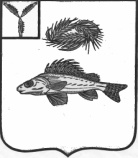 АДМИНИСТРАЦИЯНОВОКРАСНЯНСКОГО МУНИЦИПАЛЬНОГО ОБРАЗОВАНИЯЕРШОВСКОГО  РАЙОНА САРАТОВСКОЙ ОБЛАСТИПОСТАНОВЛЕНИЕот  27.06.2017 г.                                                                            №  32О приостановлении на 2017 год индексации заработной платы работников органов местного самоуправления        Во исполнение Распоряжения Правительства Саратовской области от 31 марта 2017 года  № 74 –Пр « О программе оптимизации расходов областного бюджета на 2017-2019 годы», в соответствии с Постановлением администрации Ершовского муниципального района от 27.01.2017. № 60 п.4 , администрация  Новокраснянского МО                                                  Постановляет :Приостановить на 2017 год индексацию заработной платы работников органов местного самоуправления.Не допускать увеличение штатной численности работников органов местного самоуправления.Контроль за исполнение настоящего постановления оставляю за собой.И.о.Главы Новокраснянского МО                                      Е.Ю.Кузнецова.                                                 